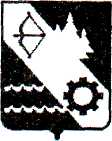 КОНТРОЛЬНО-СЧЕТНАЯ КОМИССИЯГОРОДА ВЯТСКИЕ ПОЛЯНЫ КИРОВСКОЙ ОБЛАСТИ                             Ул. Гагарина, 28 «а», г. Вятские Поляны, Кировская область, 612964,                       тел.: (83334) 7-67-47, факс (83334) 6-25-36, E-mail: ksk_vp@mail.ruЗАКЛЮЧЕНИЕ № 17 на проект решения о внесении изменений от 29.06.2023 в решение Вятскополянской городской Думы от 20.12.2022 № 14/137 «О бюджете муниципального образования городского округа город Вятские Поляны Кировской области на 2023 год и на плановый период 2024 и 2025 годов»27 июня 2023 г.В соответствии со статьей 36 Положения о бюджетном процессе в муниципальном образовании городской округ город Вятские Поляны Кировской области, утвержденного решением Вятскополянской городской Думы от 06.11.2013 № 69, статьей 8 Положения о контрольно-счетной комиссии муниципального образования городского округа город Вятские Поляны Кировской области, утвержденного решением Вятскополянской городской Думы от 21.12.2011 № 129, контрольно-счетная комиссия города Вятские Поляны провела экспертизу проекта решения о внесении изменений в решение о городском бюджете на 2023 год и на плановый период 2024 и 2025 годов.1. Доходы бюджета1.1. В целом объем доходной части городского бюджета на 2023 год предлагается увеличить на 19788,7 тыс. руб. При этом собственные доходы составят 296305,1 тыс. руб., или 26,3% (при утверждении бюджета – 27,8%), доля безвозмездных поступлений – 73,7% (при утверждении бюджета – 72,2%). Поправками планируется увеличение налоговых доходов на 8971,0 тыс. руб. за счет увеличения поступлений налога на доходы физических лиц на 8846,0 тыс. руб. (налог на доходы физических лиц от долевого участия в организациях, полученных в виде дивидендов), государственной пошлины за выдачу разрешения на установку рекламной конструкции – на 125,0 тыс. руб.  С учетом вносимых поправок объем налоговых доходов составит 228280,0 тыс. руб.1.2. Объем неналоговых доходов планируется увеличить на 853,7 тыс. руб., в т. ч. за счет увеличения доходов от оказания платных услуг на 1160,0 тыс. руб., доходов от перечисления части прибыли муниципальными унитарными предприятиями на 199,0 тыс. руб., инициативных платежей на 444,9 тыс. руб. Планируется сокращение платежей при пользовании природными ресурсами на 962,2 тыс. руб. (по предложению главного администратора доходов Западно-Уральского межрегионального управления Федеральной службы по надзору в сфере природопользования).Всего неналоговые доходы составят 68025,1 тыс. руб. 1.3. Поправками предусмотрено увеличение безвозмездных поступлений в целом на 9964,0 тыс. руб. за счет увеличения объема:- субсидий на 9233,9 тыс. руб., в том числе на софинансирование инвестиционных программ и проектов развития общественной инфраструктуры на 1500,0 тыс. руб., на реализацию мероприятий, направленных на подготовку объектов коммунальной инфраструктуры к работе в осенне-зимний период – на 4974,3 тыс. руб. Выделены субсидии на подготовку сведений о границах территориальных зон в сумме 765,0 тыс. руб., на оборудование пляжей (мест отдыха у воды) в сумме 600,0 тыс. руб., на создание и развитие молодежного пространства – в сумме 1394,6 тыс. руб.;	- иных межбюджетных трансфертов на 725,3 тыс. руб., в том числе на предоставление бесплатного горячего питания детям военнослужащих в сумме 229,9 тыс. руб., на реализацию инициатив населения в сфере благоустройства территорий в сумме 495,4 тыс. руб.	Всего безвозмездные поступления составят 832004,7 тыс. руб. 	В результате вносимых изменений общий объем доходов на 2023 год составит 1128309,8 тыс. руб.	2. Расходы бюджета2.1. Расходы городского бюджета на 2023 год проектом решения предлагается увеличить на 19788,7 тыс. руб. и утвердить в сумме 1138990,9 тыс. руб.Изменение ассигнований запланировано за счет увеличения безвозмездных поступлений, а также собственных доходов. Предлагается увеличить ассигнования по 6 разделам:01 «Общегосударственные расходы» - расходы в целом увеличены на 1374,9 тыс. руб., в том числе на содержание органов местного самоуправления – 124,0 тыс. руб., на исполнение судебных актов в сумме 274,9 тыс. руб. (по УО – 15,0 тыс. руб., УДМС – 64,9 тыс. руб., администрации города – 195,0 тыс. руб.), на содержание МКУ по обеспечению деятельности ОМС – 490,0 тыс. руб., публикацию информации в средствах массовой информации – 60,0 тыс. руб., уплату взносов на капитальный ремонт многоквартирных домов - 360,0 тыс. руб., изготовление тех. паспортов на объекты казны – 30,0 тыс. руб.;03 «Национальная безопасность» на 524,6 тыс. руб. за счет выделения средств на оборудование пляжей (мест отдыха людей на воде) в сумме 606,1 тыс. руб., в том числе средства областного бюджета в сумме 600,0 тыс. руб., сокращения расходов на 81,5 тыс. руб. по подпрограмме «Защита населения и территорий от чрезвычайных ситуаций в городе Вятские Поляны» МП «Обеспечение безопасности жизнедеятельности населения города Вятские Поляны Кировской области»;	04 «Национальная экономика» на 6320,7 тыс. руб., в том числе: - по подразделу 0401 «общеэкономические вопросы» выделены средства в сумме 300,0 тыс. руб. на организацию занятости несовершеннолетних по МП «Развитие образования»;- по подразделу 0409 «дорожное хозяйство» ассигнования увеличены на 5257,2 тыс. руб., из них на реализацию ППМИ по ремонту пешеходной дорожки по ул. Трещева от ул. Краснознаменной до ул. Раздольной в сумме 2161,9 тыс. руб., в том числе за счет субсидии из областного бюджета в сумме 1500,0 тыс. руб., за счет средств городского бюджета на дорожную деятельность в сумме 3169,1 тыс. руб. (на содержание дорог в сумме 2010,1 тыс. руб., ремонт дорог в сумме 922,0 тыс. руб., ремонт перекрестков в сумме 180,0 тыс. руб., лабораторный контроль качества дорожного покрытия в сумме 20,0 тыс. руб., устройство ограждения в сумме 37,0 тыс. руб.). Сокращены расходы на реализацию программ формирования современной городской среды на 70,3 тыс. руб. (на 40,5 тыс. руб. – средства населения, 29,8 тыс. руб. – бюджетные ассигнования переведены на подраздел 0503 «благоустройство»). В Порядок формирования и использования бюджетных ассигнований муниципального дорожного фонда города Вятские Поляны, утвержденного решением Вятскополянской городской Думы от 05.12.2013 № 81, вносятся изменения. На 2023 год в источники формирования дорожного фонда включены доходы от продажи земельных участков, государственная собственность на которые не разграничена и которые расположены в границах городских округов, в размере 25,7%. Доля доходов, получаемых в виде арендной платы за земельные участки, государственная собственность на которые не разграничена и которые расположены в границах городских округов, а также средства от продажи права на заключение договоров аренды указанных земельных участков, увеличена с 73,4% до 100%.	Размер дорожного фонда на 2023 год с учетом вносимых поправок предлагается утвердить в сумме 335694,5 тыс. руб. и направить на реализацию пяти проектов местных инициатив в рамках МП «Содействие развитию институтов гражданского общества» в сумме 10053,7 тыс. руб., МП «Развитие транспортной системы» в сумме 319189,7 тыс. руб. на мероприятия в сфере дорожной деятельности, в том числе в виде бюджетных инвестиций в объекты капитального строительства муниципальной собственности - 400,0 тыс. руб., реконструкцию моста через р. Ошторма в сумме 261576,6 тыс. руб., мероприятия МП «Формирование комфортной городской среды» в сумме 6449,6 тыс. руб.- по подразделу 0412 «другие вопросы в области национальной экономики» выделены средства из областного бюджета в сумме 765,0 тыс. руб. на подготовку сведений о границах населенных пунктов (315,0 тыс. руб.) и границах территориальных зон (450,0 тыс. руб.);05 «Жилищно-коммунальное хозяйство» на 8546,4 тыс. руб., в т.ч.:- по подразделу 0502 «коммунальное хозяйство» бюджетные ассигнования увеличены на мероприятие по строительству котельной в сумме 5761,4 тыс. руб., в том числе средства областного бюджета 4974,3 тыс. руб.;- по подразделу 0503 «благоустройство» - на 2783,5 тыс. руб. (на уличное освещение – 130,0 тыс. руб., озеленение города – 600,0 тыс. руб., организацию и содержание мест захоронения – 265,1 тыс. руб., мероприятия по прочему благоустройству – 1259,7 тыс. руб., предусмотрены средства в сумме 495,4 тыс. руб. на реализацию инициатив населения в сфере благоустройства территорий (средства областного бюджета), увеличены расходы на 33,3 тыс. руб. по МП «Формирование комфортной городской среды»);07 «Образование» на 3289 тыс. руб., из них по разделам 0701 «дошкольное образование» на 573,9 тыс. руб., 0702 «общее образование» - на 816,5 тыс. руб. (в том числе средства областного бюджета в сумме 229,9 тыс. руб. на предоставление бесплатного горячего питания детям военнослужащих), 0703 «дополнительное образование детей» на 410,0 тыс. руб., 0705 «профессиональная подготовка» - на 18,0 тыс. руб., 0707 «молодежная политика и оздоровление детей» на создание и развитие молодежных пространств в сумме 1470,6 тыс. руб., в том числе средства областного бюджета 1394,6 тыс. руб.;08 «Культура, кинематография» на 384,9 тыс. руб., в том числе для предоставления субсидии на иные цели учреждениям дополнительного образования в сумме 284,9 тыс. руб., общегородские мероприятия – 100,0 тыс. руб.Сокращены расходы по разделу 06 «Охрана окружающей среды» на 651,8 тыс. руб., в том числе на организацию работ по озеленению на 186,0 тыс. руб., на ликвидацию несанкционированных свалок на 465,8 тыс. руб. в результате сокращения доходов от платежей при пользовании природными ресурсами.  2.2. Проектом решения предусматриваются бюджетные ассигнования на реализацию трех национальных проектов в 2023 году в объеме 74942,5 тыс. руб.	Доля расходов, направленных на реализацию национальных проектов, в общем объеме расходов городского бюджета в 2023 году составляет 6,6%.	Доходы и расходы на плановый период 2024 и 2025 годов не корректировались.	3. ДефицитВ результате вносимых изменений в доходную и расходную части городского бюджета размер дефицита бюджета на 2023 год не изменится и составит 10681,1 тыс. руб. Источников финансирования дефицита являются изменения остатков на счетах по учету средств городского бюджета.Расходы на обслуживание муниципального долга составляют 3600,0 тыс. руб. Выводы и предложенияПо основным параметрам проекта изменений в решение Вятскополянской городской Думы от 20.12.2022 № 14/137«О бюджете муниципального образования городского округа город Вятские Поляны Кировской области на 2023 год и на плановый период 2024 и 2025 годов» замечаний нет.Председатель контрольно-счетной комиссии города Вятские Поляны				Л.Г. ПартолаНаименование национальных проектов2023 годВсего по нацпроектам, в том числе:74942,5Национальный проект «Культура»300,0Федеральный проект «Цифровая культура» - создание виртуальных концертных залов300,0Национальный проект «Образование»1123,4- Федеральный проект «Патриотическое воспитание граждан Российской Федерации» - проведение мероприятий по обеспечению деятельности советников директора по воспитанию и взаимодействию с детскими общественными объединениями в общеобразовательных организациях1123,4Национальный проект «Жилье и городская среда»73519,1- Федеральный проект «Формирование комфортной городской среды» - реализация программ формирования комфортной  городской среды14546,4- Федеральный проект «Обеспечение устойчивого сокращения непригодного для проживания жилищного фонда» - обеспечение мероприятий по переселению граждан из аварийного жилищного фонда10742,2- Федеральный проект «Чистая вода» - строительство и реконструкция (модернизация) объектов питьевого водоснабжения48230,5